DROPLET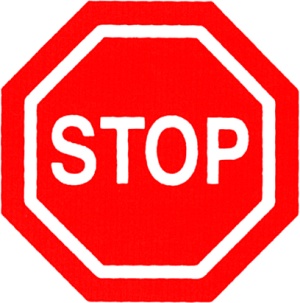 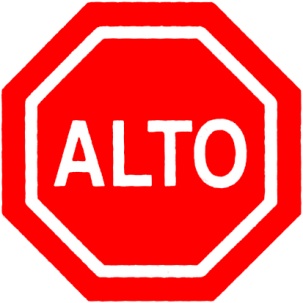 PRECAUTIONSPRECAUCIONES DE TRANSMISIÓN POR GOTAS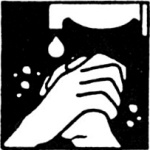 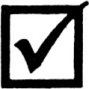 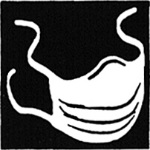 